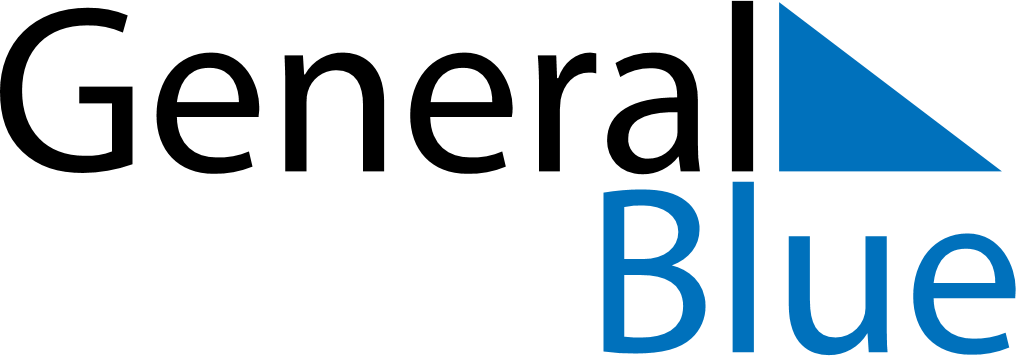 December 2018December 2018December 2018December 2018December 2018December 2018United Arab EmiratesUnited Arab EmiratesUnited Arab EmiratesUnited Arab EmiratesUnited Arab EmiratesUnited Arab EmiratesMondayTuesdayWednesdayThursdayFridaySaturdaySunday12National Day345678910111213141516171819202122232425262728293031NOTES